       REGIONAL TOURISM ORGANIZATION 7CONSUMER CONFIDENCE VIDEO – COVID-19 RECOVERYDETAILSWho is eligible:Tourism Operators defined as an Owner or Senior Level Manager responsible for a business that is a consumer facing organization that has direct access to the tourism consumer and relies directly on that consumer for their incomethe Tourism Operation must be currently in operation and currently servicing the tourism consumer within BruceGreySimcoeTourism Operators are permitted to apply for other similar programs from other assistance programsMaximum 15 partners/County; on a “First Come, First Served” basis until funds are allocated (latest shoot February 2021)What’s expected from you:You will need to provide (attach to application) copies of receipts for $1,500 in operational expenses in order to leverage this free opportunity (which has a value of $3,000) – receipts must not be the same as those used to access other RTO7 assistance programs You will find appropriate models (matching your target audience) for the videos (most partners use volunteers that are typically willing to help if a meal or similar incentive is provided)What you can expect (including deliverables):Your video(s) will be shot and edited by RTO7’s Agency of Record H Visual Media 1 x 60 second (approx. length) Consumer Confidence video (to provide assurance to consumers and employees of safety precautions you are undertaking)According to Provincial Consumer Sentiment & Behaviour research:The message must be crafted and delivered to create a sense of comfort and authenticity Must not be hyper, jovial, promote excitementMust be informational, current, and factualShould be presented by the owner or most senior manager of the business, not someone that does not have the authority to make immediate changes Plus, 1 x 30 second (or 1 x 15 second) (approximate) promotional/advertising video (using much of the same content, to advertise your product offering, to be used by both you and RTO7 in our BruceGreySimcoe seasonal campaign)Will contain a clear Call to Action (e.g. a link to Learn More or a URL to your website)You may contribute funds to the project if desired (beyond the $3,000.00 RTO7 is covering) to produce an enhanced video  Note that for those that have previously done videos through the Partnership Program, some B-roll may be used by H Visual Media All images provided will be licensed to the relevant partner and Regional Tourism Organization 7 (with access for Destination Ontario & Destination Canada) for a period of 3 years, at which point H Visual Media will also have access to the footageActivities depicted in the video will (must) conform with safety standards e.g. helmets, lifejackets, etc.Videos will be set to music; these videos will not be narrated.  If narration is desired, you will need to provide funds to cover the cost associated with narrationIn this case (narrated), you will be provided with a separate closed caption file that may be uploaded to YouTube or Facebook when you upload the video itself (again, any costs associated with this will be your responsibility)If the shoot (or part of it) is outdoors, we will use long and short-term weather forecasts leading up to your shoot date; if inclement weather results in cancellation of a shoot date, the shoot date will be rescheduled at earliest available date; If the shoot is cancelled on the day of production, it will be reviewed on a case by case basis to evaluate the reasons for the cancellation and whether it warrants a reshoot dateH Visual Media has a wide range of drones and specialty cameras, however use of the aerial drone requires advance notice (in some cases permits to fly over); wind and weather can also be an issue Once the video has been produced, you will have ONE round of edits – note that ALL edits must be made at once, and must be made within ONE week of receipt of the draft video (failure to do so may incur charges to the operator) Final videos will be delivered via dropbox.com or WeTransferThey will be encoded in a QuickTime H.264 format to be used for YouTube and FacebookThe files may be delivered in an uncompressed format upon request, but keep in mind files could be 1 to 4 gigs in size depending on the length of the video
REGIONAL TOURISM ORGANIZATION 7CONSUMER CONFIDENCE VIDEO – COVID-19 RECOVERYAPPLICATIONPlease ensure your application is complete and accurate for consideration; incomplete applications will lose priority and may not be followed up on  I ____________________________ do hereby certify that all information provided is accurate to the best of my knowledge.  I understand that providing false information to Regional Tourism Organization 7 may result in the reimbursement in full of all funds provided by Regional Tourism Organization 7 and may preclude my business from participating in any current and future funding programs with Regional Tourism Organization 7. ___________________________________				__________________________________Applicant Signature:  						RTO7 authorized signature:I am authorized to bind the organization			 ___________________________________				_________________________________Date:								Date:	Please attach receipts and email your completed application to Alex Hogan at ahogan@rto7.ca.Appendices:Notice of FilmingModel & Operator ReleasesNOTICE OF FILMINGThis event is being photographed and filmed / video recorded. By your presence in this event, you acknowledge that you have been informed that you may be photographed and/or recorded as part of this event. Further, by your presence here, you grant your irrevocable permission for your likeness, mannerisms and voice to be included in theatrical, broadcast television, home video and/or any and all media known or hereafter devised, in perpetuity, and the advertising and publicity thereof.
 
Further, by your presence in this area, you grant your permission for your likeness and voice to be included therein without compensation, credit or other consideration. If you do not wish to be photographed, recorded or otherwise appear under these conditions, you should notify the production team immediately. Thank you for your cooperation.
Model Release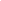 For good and valuable consideration, the sufficiency of which I hereby acknowledge, I, the Model/Releasor identified in the signature section below, agree as follows.
 
1.  I hereby grant to H Visual Media (photography/videography), his/her heirs, legal representatives and assigns, successors in interest, those for whom Photographer/Videographer is acting, and those acting with his/her authority and permission, the irrevocable and unrestricted right and permission to copyright, in his/her own name or otherwise, and use, re-use, publish and republish photographic portraits, pictures, video, audio recordings and motion picture footage of me or in which I may be included, in whole or in part, including but not limited to composite or distorted in character or form, without restriction as to changes or alterations, in conjunction with my own or a fictitious name, or reproductions thereof in color or otherwise, made through any medium at his/her studios or elsewhere, and in any and all media now or hereafter known for illustration, promotion, art, editorial, advertising, trade, or any other purpose whatsoever. I also consent to the use of any printed matter in conjunction therewith.
2.  I hereby waive any right that I may have to inspect or approve the finished product or products and the advertising copy or other matter that may be used in connection there with or the use to which it may be applied.
3.  I hereby release, discharge and agree to save harmless Photographer/Videographer, his/her heirs, legal representatives and assigns, and all persons acting under his/her permission or authority or those for whom he/she is acting, from any liability by virtue of any blurring, distortion, alteration, optical illusion, or use in composite form, whether intentional or otherwise, that may occur or be produced in the making of said works or in any subsequent processing thereof, as well as any publication thereof, including without limitation any claims for libel or invasion of privacy.
4.  I represent and warrant that I am of full age, competent to sign this release and have the right to contract in my own name. I have read the above authorization, release, and agreement and I am fully familiar with the contents thereof. This release shall be binding upon me and my heirs, legal representatives, and assigns.
 
Date_____________________________        Photography / Filming Session Date(s)___________________________________________________       _________________________________________________
Model / Releasor (print name)                          Model / Releasor Signature
 
__________________________________      ________________________________________________
Witness (print name)                                        Witness Signature
 
Partner:______________________________________________________________________________                                                                                                                                    
Shoot Location :_______________________________________________________________________Activity:______________________________________________________________________________                                                                                                                                    
File#s:_______________________________________________________________________________                                                                                                                                  
IF the Subject is a minor, under 18 years of age: The parent or guardian of the above noted minor Model hereby consents to the taking and use of the photographic portraits, pictures, video, audio recordings and motion picture footage of the minor on the terms set out in this Release.

Signature of Parent/Legal Guardian:__________________________            Date:___________________

Print Name of Parent/Legal Guardian: _______________________________________________________                                                                    Operator AuthorizationThank you for volunteering to let Regional Tourism Organization 7 use photograph(s) and/or video(s) shot at your operation!
 
The photo(s) and/or the video(s) will be used to promote ___________________(partner) and Region 7 as a premier tourism destination.
The photo(s)/video(s) are the property of the partner and Regional Tourism Organization 7 (“RTO7”). The photo(s)/video(s) will be used for the promotion of the partner, Region 7 and Ontario tourism only.
 The photo(s)/video(s) may be held and used indefinitely by the partner and RTO7.
 
I____________________(name of individual) hereby consent to and authorize the Regional Tourism Organization 7 (“RTO7”) to take, use and disclose for the purpose outlined above the photo(s)/video(s) (“Photo(s)/Video(s)”) as taken on  _______________(date) at _________________(location).  I understand the RTO7 may provide the Photo(s)/Video(s) to third party or parties (i.e. Ministry of Heritage Sport Tourism and Cultural Industries, Destination Ontario) for the same purpose.
 
I hereby agree to release and discharge RTO7 and its officers, appointees, employees, agents, and representatives from any and all claims, expenses, demands, actions, causes of action and for any and all liability howsoever caused and by whomever caused, arising out of, but not limited to, the publication, reproduction, distribution, modification, collection, disclosure or any other use of the Photo(s)/Video(s).
 
I acknowledge that the RTO7 has no control over and is not responsible for any use or misuse including, but not limited, to any alteration, modification, reuse or distortion of the Photo(s)/Video(s) that may occur or be caused by third parties. The RTO7 will not be monitoring and has no control over third parties’ use or misuse of the Photo(s)/Video displayed on any of the RTO7 websites or other publications.
 
I agree to forever waive any and all rights including, but not limited to, any rights I may have in relation to the publication of any image shot at this location in various contexts or the right to control the use or distribution of the image that I may have in or to the Photo(s)/Video(s).
 
I agree that the Photo(s)/Video(s) to be used by the partner, RTO7 or third parties will be made without any acknowledgment or payment to me. I agree that this consent form is binding upon my heirs and assigns and will be governed by the laws of the Province of Ontario.  Signatures are to be affixed in the appropriate spaces provided below.
 
I am 18 years of age or over. I have read this form after it was completed, I give this consent voluntarily and I understand and agree to be bound by its contents. I have the authority to enter into binding agreements for this organization.
 
Signature ______________________________        Witness_______________________________
 
Print name _____________________________        Print name_____________________________
 
Date___________________________________       Date__________________________________
 
Regional Tourism Organization 7 Signature ______________________________       
 
Print name _____________________________    
 
Date___________________________________      
Tourism Operator NameTourism Business NameBusiness AddressBusiness Web Site URLName of Owner or Senior Manager (decision maker)Owner/Senior Manager’s Business Email AddressCounty Business Located InIndividual (ideally but not necessarily owner/senior manager) that will be the contact responsible for video planning and organization, communicating with RTO7 & H Visual Media, and on-site presence the day of the shoot)On Site Contact’s Business Email AddressBusiness Telephone NumberList of documentation to demonstrate $1,500 investment in your operational expenses since April 1, 2020 (please attach receipts to this application) – operational expenses include anything required to get/keep you operational e.g. rent, insurance, inventory purchases, PPE, etc.) Will you contribute additional funds in order to produce an enhanced video(s)? If yes, how much will you contribute OR what video enhancements would you be seeking to add with your additional funds?Maintain a current operator listing (free) on www.brucegreysimcoe.com. Contact Allison Davies adavies@rto7.ca 705-888-8728 for assistance if requiredI do ____       I will _______ (check one)Maintain a current operator listing (free) on www.ontariotravel.net/en/homeI do ____       I will _______ (check one)Sign up for the RTO7 E-Newsletter (funding updates, announcements, etc.). I do ____       I will _______ (check one)Display the ‘BruceGreySimcoe Always in Season’ Logo (JPG, EPS) with an active link to www.brucegreysimcoe.com and the Ontario Logo (PDF, EPS) on your website and on the video (videographer will add it to the video)I do ____       I will _______ (check one)I have a suitable copy of my logo (in .ai, .eps, .pdf or .psd) ready to provide to H Visual Media upon project startI do ____I understand that our operation must be in compliance with ‘A Framework for Reopening our Province’ and other relevant COVID-19 compliance measures___ Y       ___ NAt least one representative of the partners’ organization will complete the FREE online (45 mins) BruceGreySimcoe Service Excellence Training prior to March 31/21.  It is strongly recommended that at least one representative of the partners’ organization also complete the FREE It’s Your Shift (Sexual Harassment & Violence) Training       I have already completed the BGS Service Excellence Training  ___ Y       ___ NClearly/publicly post that onsite filming is underway (see notice below) if there’s a chance the public might end up in the background of a shot (it also helps to explain why there are cameras around)I will _________  Collect all required signed releases (see releases below) on shoot day and send to H Visual Media I will _________  Preferred Film/Shoot Weeks/Timeframe/Season (minimum of 2 weeks hence; subject to availability/weather, etc.)What safety/comfort measures will you promote in the 60 second video?What features of your tourism asset will you highlight in the 30 second advertising video? (note this video is promotional in nature i.e. featuring the offering itself and need not focus on safety measures but should be useable in future also when these measures may not required)Where will the shoot take place?Describe the audience you are seeking/targeting (age, life stage, interests, other characteristics, etc.) Where are your ideal customers (audience) geographically located? Current RTO7 markets include BruceGreySimcoe, Southwestern Ontario & the Greater Toronto AreaWhere will you use the video(s)? ___On Site (if available CCTV or other)___Facebook page___You Tube page (Partner You Tube account:_______________________________)___Web Site___In Paid Digital Advertising___Other: 